ANEXO   II LOCAL DE COMPETIÇÃO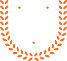 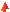 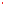 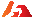 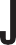 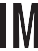 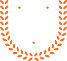 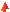 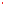 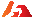 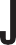 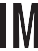 ANEXO III ALOJAMENTOSANEXO IV          CERIMÔNIA DE ABERTURAANEXO V COMITÊ ORGANIZADORANEXO VITERMO DE COMPROMISSO DO MUNICÍPIO(PAPEL TIMBRADO DA PREFEITURA)Desejamos sediar a Etapa Regional dos Jogos do Interior de Minas Gerais 2017.Declaro que estou ciente de todas as obrigações contidas neste documento e me comprometo a cumpri-las( nome do município )	, (dia)	de	(mês)	de 2017Assinatura do Prefeito (Nome completo)Assinatura do Representante Municipal (Nome completo)ANEXO VIISOLICITAÇÃO DE UTILIZAÇÃO DE VIA PÚBLICA(PAPEL TIMBRADO DA PREFEITURA)Nome do município, XX de XXXXXXXXXXX de 201XIlmo. (a)Sr. (a)Venho por meio deste, solicitar a Policia Rodoviária (Municipal, Estadual ou Federal) a utilização do trecho da Rua, Av, Estrada ou Rodovia, etc. do nº XXX ao nº XXX do município de XXXXXXXXXXX durante o período de XX a XX de XXXXXX de 2017 no horário de XX hs às XX hs para a realização da Etapa (Microrregional, Regional ou Estadual) do Minas Esportiva Jogos do Interior de Minas.Para tanto, solicitamos que durante o período especificado, o trecho em questão seja interditado para a realização das provas de XXXXXXXXX, não sendo permitido o  acesso de veículos.Prefeitura Municipal de XXXXXXXXXXX Nome do PrefeitoPolícia Rodoviária (Municipal, Estadual ou Federal) Nome do ComandanteANEXO VIII CONVÊNIO COM HOSPITAL(PAPEL TIMBRADO DA PREFEITURA)Nome do município, XX de XXXXXXXXXXX de 2017A/CComitê Organizador do Minas Esportiva/ Jogos de Minas Gerais Secretaria de Estado de EsportesEm função da realização da Etapa Regional do Minas Esportiva/ Jogos do Interior de Minas, a ser realizada durante o período de XX a XX do mês de XXXXXXXXXX de 2017, a Prefeitura Municipal de XXXXXXXXXXXXX informa que o Hospital conveniado para utilização dos participantes do evento será o XXXXXXXXXXXXXXXXXXXX, o qual, além de disponibilizar os serviços de pronto-atendimento, deverá estar ciente que, em  caso de emergência, a ambulância poderá ser solicitada em momentos que não compreendem o período de realização das partidas.Estamos de acordo e compromissados.Assinam as duas partes; Prefeitura Municipal de XXXXXXXXXX e o Hospital XXXXXXX, juntamente com as testemunhas, para celebração deste compromisso.Prefeitura Municipal de XXXXXXXXXXX Nome do PrefeitoHospital XXXXXXXXXXXXXXXXXNome do Diretor do HospitalTestemunha CPFTestemunha CPFANEXO IXLIBERAÇÃO DE ESPAÇO PARA MATERIAL PROMOCIONAL(PAPEL TIMBRADO DA PREFEITURA)Nome do município, XX de XXXXXXXXXXX de 2017A/CComitê Organizador do Minas Esportiva/ Jogos do Interior de Minas Secretaria de Estado de EsportesA Prefeitura Municipal de XXXXXXXXXX, por meio de seu representante legal, o Prefeito XXXXXXXXXXXXXXXXXXXXXX, vem por meio deste, autorizar o Comitê Organizador do Minas Esportiva/ Jogos do Interior de Minas, utilizar todas as instalações esportivas e não esportivas disponibilizadas para o evento, para a fixação de materiais promocionais e peças gráficas com a identidade visual da competição durante o período de sua realização.Prefeitura Municipal de XXXXXXXXXXX Nome do PrefeitoANEXO XLIBERAÇÃO DE LOCAIS PARA ALOJAMENTOS(PAPEL TIMBRADO DA PREFEITURA)Nome do município, XX de XXXXXXXXXXX de 2017A/CComitê Organizador do Minas Esportiva/ Jogos do Interior de Minas Secretaria de Estado de EsportesEm função da realização da Etapa Regional do Minas Esportiva/  Jogos  do Interior de  Minas, a ser realizada durante o período de XX a XX do mês de XXXXXXXX de 2017, a Prefeitura Municipal de XXXXXXXXXXXXXXXXXXXXX informa a liberação do (nome do espaço cedido para alojamento) para ser utilizado como alojamento aos atletas participantes do evento.Estando de acordo e compromissados, assinam as duas partes;Prefeitura Municipal de XXXXXXXXXXX Nome do PrefeitoNome do local cedido Nome do responsável do localNome do local:Nome do local:Nome do local:Nome do local:Nome do local:Modalidade sugerida para a realização:Modalidade sugerida para a realização:Modalidade sugerida para a realização:Modalidade sugerida para a realização:Modalidade sugerida para a realização:Endereço completo:Endereço completo:Endereço completo:Endereço completo:Endereço completo:Ponto de referência:Ponto de referência:Ponto de referência:Ponto de referência:Ponto de referência:Acessibilidade para PCD :Acessibilidade para PCD :Tipo de Instalação:Tipo de Instalação:Piso:Piso:Piso:Iluminação:Iluminação:Altura teto:Altura teto:Altura teto:Alambrado:Alambrado:Tipo:Tipo:Tipo:Medidas da quadra:Medidas da quadra:Medidas da quadra:Medidas da quadra:Medidas da quadra:Área de escape:Fundo:Fundo:Fundo:Fundo:Área de escape:Lateral:Lateral:Lateral:Lateral:Sistema de Som:Sistema de Som:Sistema de Som:Sistema de Som:Sistema de Som:Nº. de tomadas:Nº. de tomadas:Nº. de tomadas:Nº. de tomadas:Nº. de tomadas:Placar eletrônico:Placar eletrônico:Placar manual:Placar manual:Placar manual:Banco de substituições:Banco de substituições:Banco de substituições:Banco de substituições:Banco de substituições:N º de vestiáriosFeminino:Feminino:Feminino:Feminino:N º de vestiáriosMasculino:Masculino:Masculino:Masculino:Nº de banheirosFeminino:Feminino:Feminino:Chuveiros:Nº de banheirosMasculino:Masculino:Masculino:Chuveiros:Nº. de lixeiras:Nº. de lixeiras:Nº. de bebedouros:Nº. de bebedouros:Nº. de bebedouros:Nº. de portas de entrada e saída:	Nº de extintores:Nº. de portas de entrada e saída:	Nº de extintores:Nº. de portas de entrada e saída:	Nº de extintores:Nº. de portas de entrada e saída:	Nº de extintores:Nº. de portas de entrada e saída:	Nº de extintores:Lances de arquibancada:Lances de arquibancada:Capacidade de público:Capacidade de público:Capacidade de público:Bar / Lanchonete no local:Bar / Lanchonete no local:Bar / Lanchonete no local:Bar / Lanchonete no local:Bar / Lanchonete no local:Banheiro ou vestiário para arbitragem:Banheiro ou vestiário para arbitragem:Banheiro ou vestiário para arbitragem:Banheiro ou vestiário para arbitragem:Banheiro ou vestiário para arbitragem:Salas para materiais:Salas para materiais:Salas para materiais:Salas para materiais:Salas para materiais:Nome do responsável:Nome do responsável:Nome do responsável:Telefone:Telefone:Nome do Local:Nome do Local:Nome do Local:Nome do Local:Endereço:Endereço:Endereço:Endereço:Tipo de Instalação:Tipo de Instalação:Tipo de Instalação:Tipo de Instalação:Banheiros Masculino:Banheiros Feminino:Chuveiros Masculino:Chuveiros Feminino:Nº de salas:Acessibilidade:Cozinha:Área de Alimentação.Nome do responsável:Nome do responsável:Nome do responsável:Telefone:Informações adicionais: (ex. avaliar a ventilação no local e condições gerais)Informações adicionais: (ex. avaliar a ventilação no local e condições gerais)Informações adicionais: (ex. avaliar a ventilação no local e condições gerais)Informações adicionais: (ex. avaliar a ventilação no local e condições gerais)LOCALENDEREÇOACESSIBILIDADEBANHEIROSBEBEDOUROSLANCHONETEDESCRIÇÃO DO ITEM01 por municípioPlacas de PVC de Identificação  com nome dos municípios01Mestre de Cerimônia01Mesa de Cerimonia para, no mínimo, 10 pessoas15cadeiras01Toalhas de mesa de 10 lugares01CD com Hino Nacional01Bandeira do Brasil01Bandeira de Minas Gerais01Bandeira da Cidade Sede01Porta Bandeira com 3 lanças04Caixas de Som01Mesa de som com operador01Extensão de 20M02Microfone04Pontos de Energia01Pira e Tocha Olímpica10Pessoas para organização da entrada e saída dos municípiosLOCALENDEREÇOACESSIBILIDADEBANHEIROSBEBEDOUROSDESCRIÇÃO DO ITEMTelefone liberado para ligações para celular e DDD01Telefone liberado (celular e DDD)03Computadores01Impressoras01Fotocopiadora com capacidade de impressão de 1.000 cópiasDisponibilidade de água para a equipe de trabalhoAcesso à Internet e rede01Responsável por manter em perfeito funcionamentocomputadores e fotocópiadora3.000Folhas de papel A401Tesouras30Canetas Azuis02Colas04Fitas Crepes02Durex Grande01Caixa de Gominha01Caixa de Clipes30Envelopes pardos15Pastas com Elásticos01Caixa de Grampos01Grampeador Grande01Extrator de grampos01Toner para fotocopiadora01Cartucho preto